СОБРАНИЕмуниципального образования«Холмский городской округ»РЕШЕНИЕот 20.12.2018 г. № 7/6-50 	В соответствии со статьей  36, 40 Федерального закона от 06.10.2003г   № 131 – ФЗ  «Об общих принципах организации местного самоуправления в Российской Федерации», руководствуясь статьей 31, пунктом 2 статьи 40, статьи 41  Устава    муниципального образования  «Холмский городской округ», Собрание муниципального образования «Холмский городской округ»РЕШИЛО:1. Избрать из числа кандидатов, представленных конкурсной комиссией по результатам конкурса главой муниципального образования «Холмский городской округ»   Летечина Алексея Анатольевича.2. Полномочия главы муниципального образования «Холмский городской округ» начинаются со дня его вступления в должность и прекращаются в день вступления в должность вновь избранного главы муниципального образования «Холмский городской округ».3. Поручить председателю Собрания муниципального образования «Холмский городской округ» заключить контракт с главой муниципального образования «Холмский городской округ».4. Настоящее решение вступает в силу со дня  принятия.5. Опубликовать настоящее решение в газете «Холмская панорама».Председатель Собраниямуниципального образования«Холмский городской округ»	                                                                          Е.И.СилкинаОб избрании главы   муниципального образования «Холмский городской округ»  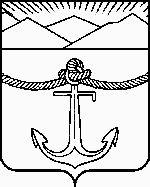 